University of Birmingham School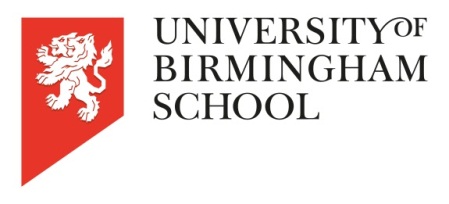 Research ProposalThis form should be used for all proposals to conduct research at the UoB School. Applications can be made by University of Birmingham academic, other university academics, other organisations, practitioners, teachers, students and special interest groups within the School. 1. Basic Information2. Project Details Please send your completed application form to the School University Relationship Officer reception@uobschool.org.uk1.1. Project Title:1.2. Theme1.3. Start Date1.4. End Date1.5. Possible year group 1.6 Input needed from school/staff/pupils in terms of time (hours per week/total)1.5 Project leader(s)1.5 Project leader(s)1.5 Project leader(s)1.5 Project leader(s)NameDepartmentProject roleemail2.1. Project Summary (less than 50 words): This summary may be used for publicity purposes if the project is approved. 